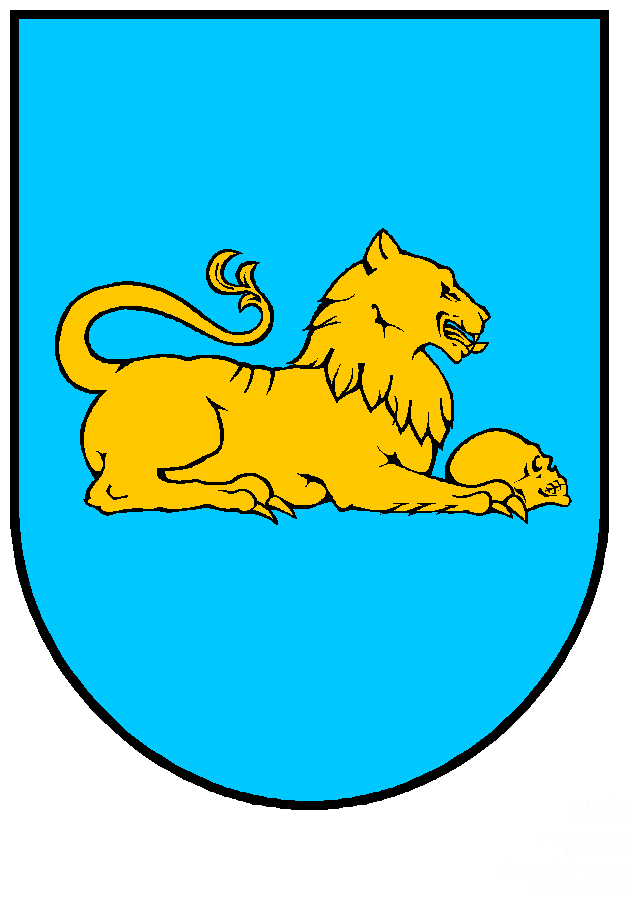 Litér KözségPolgármesterétőlMeghívóLitér Község Önkormányzatának Képviselő-testülete 2022. május 26-án (csütörtök)
20:00 órakor nyilvános Képviselő-testületi ülést tart, melyre tisztelettel meghívom.Ülés helye: Litér Községháza tanácsterme (8196 Litér, Álmos u. 37.) Napirendi javaslat: 1.) 	Gondos Panni Család-és Gyermekjóléti Központ és Szociális Szolgálat 2021. évi szakmai munkájáról szóló beszámolóElőadó: Varga Mihály polgármester2.) Beszámoló a Bendola Családsegítő és Gyermekjóléti Szolgálat tevekénységérőlElőadó: Varga Mihály polgármester3.) Beszámoló a Gyermekjóléti és Gyermekvédelmi feladatok ellátásárólElőadó: Bencze Éva jegyző4.) Települési Értéktár Bizottság beszámolójaElőadó: Fekete Tamás elnök5.) Beszámoló a Litéri Közös Önkormányzati Hivatal 2021. évi munkájárólElőadó: Bencze Éva jegyző6.) 	Litér Önkormányzatának 2021. évi zárszámadása a) Litér Község Önkormányzatab) Litéri Közös Önkormányzati Hivatal7.) Litéri Közös Önkormányzati Hivatal 2022. évi költségvetésének I. számú módosításaElőadó: Bencze Éva jegyző8.) Litér Község Önkormányzat 2022. évi költségvetésének I. számú módosításaElőadó: Varga Mihály polgármester9.) Éves belső ellenőrzési vezetői jelentés elfogadásaElőadó: Bencze Éva jegyző10.) Önkormányzat által értékesített 3 db építési telek ügyeElőadó: Varga Mihály polgármester11.) 059 hrsz-ú ingatlan ügyeElőadó: Varga Mihály polgármester12.) Megállapodás a TLC Kft -vel csapadékvíz elvezető árok karbantartásáraElőadó: Varga Mihály polgármester13.) Munkagép beszerzésElőadó: Varga Mihály polgármester14.) Területrendezési megállapodás – Cseralja területekre a) víz és szennyvíz csatorna szolgalmi jog alapításab) úthálózat fennmaradási tovább építési és építési engedélyezés eljárása (tervezői díj)  Előadó: Varga Mihály polgármester15.) Piac rendtartás elfogadásaElőadó: Varga Mihály polgármester16.) Vegyes ügyek – Jegyzői tájékoztató folyamatban levő fejlesztések megvalósításárólKérem a Tisztelt Képviselőket, Bizottsági tagokat amennyiben az ülésen nem tudnak részt venni, úgy távolmaradásukat előzetesen jelezzék a Litéri Közös Önkormányzati Hivatal Titkárságán. Telefon: 06 88 598-016 A meghívó és a nyilvános napirendi pontok előterjesztései megtalálhatók a www.liter.hu portálon!Litér, 2022. május 19.                                    					                   Varga Mihály                      			                                                 Litér Község Polgármestere	